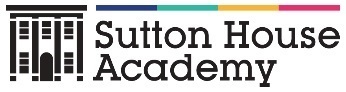 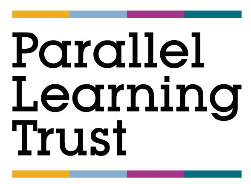 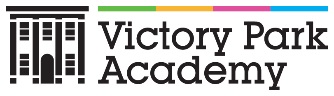 Referral FormPupil is in:       Secondary:	 	   Primary:  	               Prevent:      	Permanent: Please attach copies of ISP, IBP, IEP, or any other planSiblingsAttach SIMs printoutHas the child ever had a fixed term exclusion?		NO/YESHas the child ever had a permanent exclusion?		NO/YESAttach Copy of Behaviour log.Please note, any meeting to discuss referral, intake meeting or review (pupils on Prevent Pathway), must be attended by a senior member of staff from the referring School. Parent / Carer Signature Please read: By signing this document you are giving your permission for the information contained in this referral form to be shared with other schools in the local area and agencies who attend the FAP. The agencies who attend include Early Help Family Support, Youth Offending Services, Education Psychology, Behaviour Outreach Service and Social Care.  This referral will be processed upon receipt of all required information.PLEASE NOTE SAFEGUARDING FILE AND PUPIL FILE ARE REQUIRED TO BE HANDED OVER AT THE INTAKE MEETING AND PRIOR TO REGISTRATIONSection 1Child Details SurnameForenamesUPNDate of BirthGenderYear GroupEthnicitySENPupil PremiumFSMEALFirst LanguageMedicalConditionsIf new to the UK, please state country of originAddressEmergency Telephone Number:Name:Relationship with child: EHCP/ Statement:Yes / NoIn progressDate of next Annual Review / ISP: Name of SEN officer: LAC:Yes / NoIf yes, name of Local Authority:Social Worker:Date of next PEP, LAC reviewCP/CINYes / NoIf yes, name  and contact details of Social Worker:Name and contact e-mail of social worker:Date of next RCPC, Core Grp / CIN:Section 2Parent / Carer DetailsSurname:Forename:Relationship to child:Address: If different from child:Contact Telephone Number:Surname:Forename:Relationship to child:Address: If different from child:Contact Telephone Number:Who does the child live with?Name DoBYear GroupSchool Attending What is the relationship between school and parent/carer?Section 5Attendance and Exclusions Attendance and Exclusions Attendance and Exclusions Attendance and Exclusions Attendance (previous year group) Attendance (previous year group) Attendance (previous year group) Attendance (current year group)Attendance (current year group)Year:Year:%Year:%Has the child been on a reduced attendance plan:Has the child been on a reduced attendance plan:      Yes / NoActual daily attendance:Start time:Finish time:Date of exclusion Length of exclusion Main reason for exclusion Any other information Section 6Reason for Referral Section 7Section 7Agencies Involved / Interventions Taken & Outcomes E.g.: Youth Offending Services / Education Psychology / Early Help Family Services EWMHS / LA Attendance Support / Edge of Care / PRU Prevention Programme etc. Agencies Involved / Interventions Taken & Outcomes E.g.: Youth Offending Services / Education Psychology / Early Help Family Services EWMHS / LA Attendance Support / Edge of Care / PRU Prevention Programme etc. Agencies Involved / Interventions Taken & Outcomes E.g.: Youth Offending Services / Education Psychology / Early Help Family Services EWMHS / LA Attendance Support / Edge of Care / PRU Prevention Programme etc. Name / Organisation /Contact details (where known)Name / Organisation /Contact details (where known)Intervention & Outcome Date 12345Section 8Home / Family Issues  Are there any home/ family issues that the panel should be aware of  NO/YES (if yes describe below)Are there any home/ family issues that the panel should be aware of  NO/YES (if yes describe below)Section 9Section 9Academic InformationAcademic InformationAcademic InformationAcademic Information   Attainment LevelSubject Subject Previous Year GroupCurrent Level Below/Average / Above 1English Reading English Reading 2English Writing English Writing 3Maths Maths 4Science Science Section 10 Additional Information Pupil Strengths:Pupil Strengths:Detail preventative strategies prior to referral:Detail preventative strategies prior to referral:Name of Behaviour Outreach practitioner involved:Name of Behaviour Outreach practitioner involved:Any Other Information:Any Other Information:Name of Referrer   (Please print)Signature:  Designation: School / Agency:Email address:Designated Safeguarding Lead:Date:Parent / Carer Name: Signature:Checklist table Attendance report (SIMs)Behaviour logIEP, ISP, PSP (whichever is applicable)EHCP, EP reportsEHFS plansBehaviour Outreach reportsRisk assessment attached to this referral form